招聘岗位及数量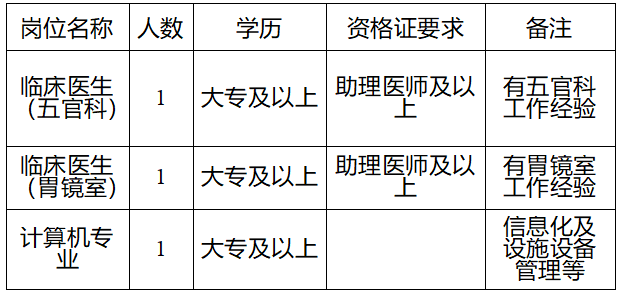 